СОВЕТ СЕЛЬСКОГО ПОСЕЛЕНИЯ «ДАУРСКОЕ»Муниципального района «Забайкальский район» РЕШЕНИЕ от « 23 » ноября 2017 года                                                                  № 18п.ст. ДаурияО передаче Контрольно-ревизионной комиссии муниципального района «Забайкальский район» Забайкальского края части полномочий Контрольного органа сельского поселения «Даурское»Руководствуясь частью 2 статьи 264.4 Бюджетного кодекса Российской Федерации, частью 4 статьи 15 Федерального закона от 06.10.2003г. № 131-ФЗ «Об общих принципах местного самоуправления в Российской Федерации», статьи 44 Устава сельского поселения «Даурское», совет сельского поселения «Даурское» решил:1. Обратиться к Совету муниципального района «Забайкальский район» Забайкальского края с предложением о проведении Контрольно-ревизионной комиссией муниципального района «Забайкальский район» внешней проверки годового отчета об исполнении бюджета сельского поселения «Даурское» за 2017 год и экспертизы проекта бюджета сельского поселения на 2018 год и плановые периоды 2019-2020гг.2. Предложить Главе сельского поселения «Даурское» заключить соглашение о передаче части полномочий Контрольного органа поселения Контрольно-ревизионной комиссии муниципального района «Забайкальский район» Забайкальского края, за соблюдением установленного порядка управления и распоряжения муниципальным имуществом, за счет субвенций, предоставляемых из бюджета сельского поселения «Даурское» в бюджет муниципального образования «Забайкальский район».3. Утвердить проект указанного Соглашения.4. Обязать должностных лиц органов местного самоуправления сельского поселения «Даурское», организаций, использующих средства бюджета сельского поселения «Даурское» и имущество, находящееся в собственности сельское поселения «Даурское», предоставлять в Контрольно-ревизионную комиссию муниципального района «Забайкальский район» по требованию необходимую информацию и документы по вопросам, относящимся к выполнению указанного Соглашения.5. Обязать Администрацию сельского поселения «Даурское» перечислять в бюджет муниципального района «Забайкальский район» субвенции в сроки и в объемах, установленных указанным Соглашением.6. Контроль за исполнением настоящего решения возложить на председателя Совета сельского поселения «Даурское».7. Настоящее решение вступает в силу с момента его опубликования на официальном сайте сельского поселения «Даурское».Председатель Совета сельского                                                 Г.А. Грундапоселения «Даурское»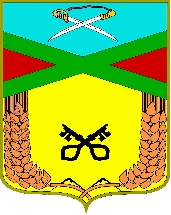 